 SEGRETERIA PROVINCIALE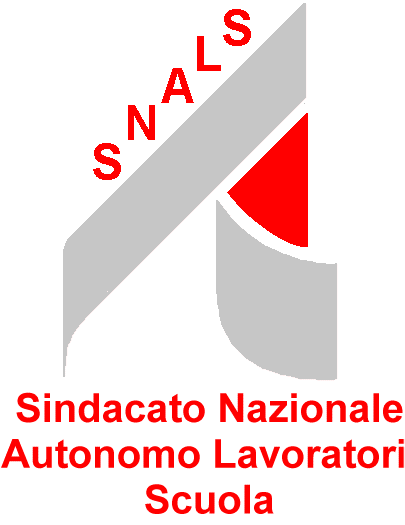 Mantova – via Imre Nagy 46 – tel. 0376 328711 – fax 0376 222949e-mail lombardia.mn@snals.it   http://www.snalsmantova.comScheda di Iscrizione all’incontro di formazione per Neo-AssuntiCognome_________________________Nome_______________________________Nato/a a_____________________________________Il_______________________Email_____________________________________Cell_______________________Sede di servizio_______________________________________________________Data______________________________Firma_____________________________Autorizzo lo SNALS di Mantova al trattamento dei miei dati personali ai sensi della Legge 196/2003Data________________________________Firma_______________________________Inviare a:   snalsmn@gmail.com  entro il 1 OTTOBRE 21